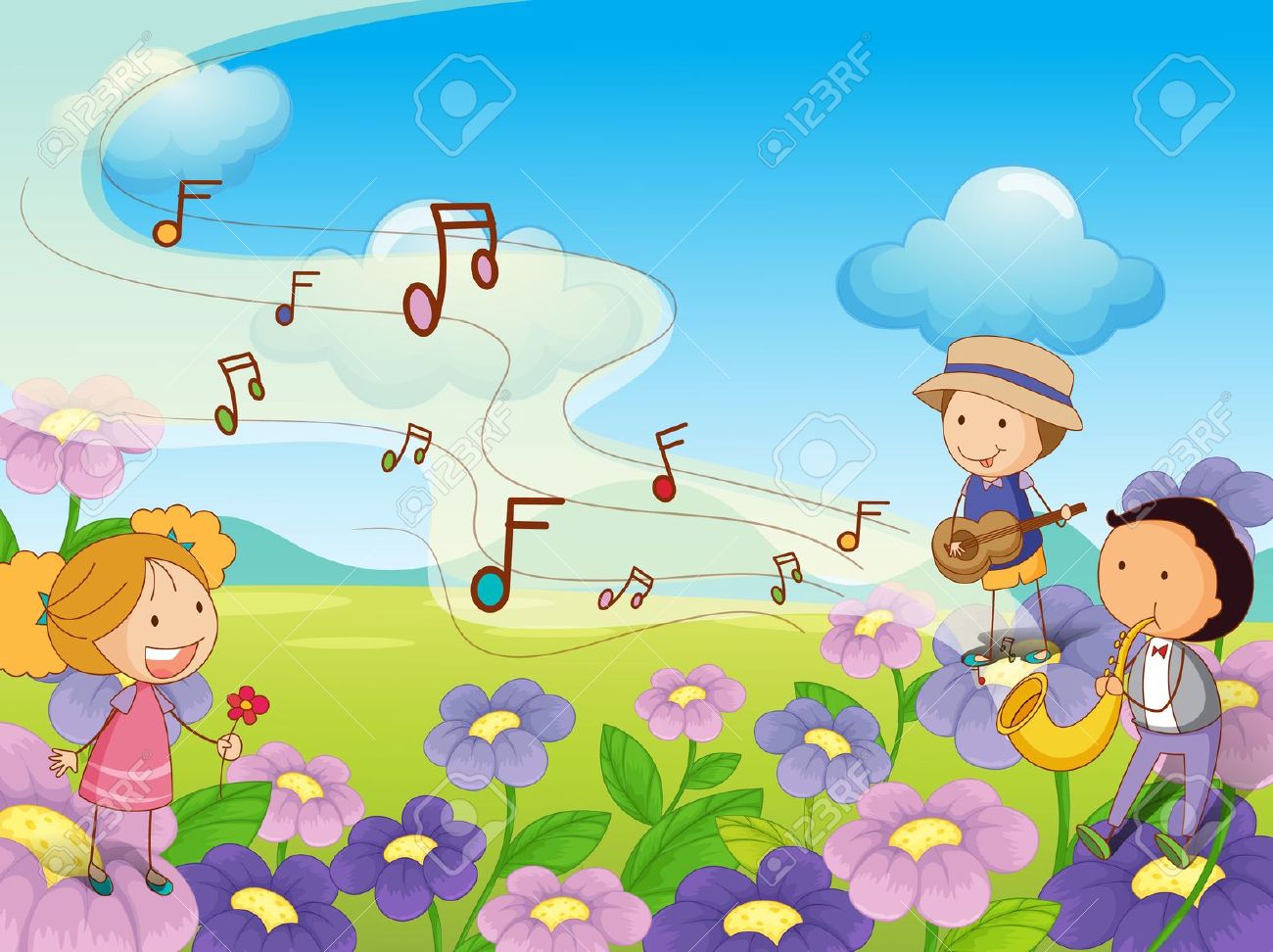 MEGHÍVÁS EGY ZENÉS DÉLUTÁNRA!!!Szereplők: ÁLTALÁNOS ISKOLÁS FIATALOK!!!Időpontja: MÁJUS 20-án délután 5 órakor  Helyszín: A Szeminárium díszterme(Papnövelde utca 5-7.)Alkalom: SZŰZANYÁT, ÉDESANYÁKAT, NAGYMAMÁKAT köszöntő Tavaszi KoncertMűfaj: muzsika, vers, rajzkiállításSzervezők: Sárközy Zsófi és Szombathelyi Eszter